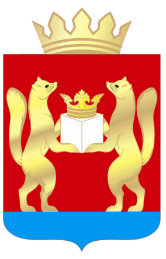 ТАСЕЕВСКИЙ РАЙОННЫЙ СОВЕТ ДЕПУТАТОВКРАСНОЯРСКИЙ КРАЙРЕШЕНИЕот «29» сентября 2021 г. № 12-3Об освобождении от должности председателя ревизионной комиссии Тасеевского районаВ связи с вступлением в силу части 3 статьи 5 Федерального закона от 07.02.2011 № 6-ФЗ «Об общих принципах организации и деятельности контрольно-счетных органов субъектов Российской Федерации и муниципальных образований», Тасеевский районный Совет депутатов РЕШИЛ:1. Освободить Ефремову Татьяну Геннадьевну от должности председателя ревизионной комиссии Тасеевского района и уволить в соответствии с пунктом 13 части 1 статьи 83 Трудового кодекса Российской Федерации с 29 сентября 2021 года.2. Бухгалтерии администрации Тасеевского района произвести расчет, а также предоставить все полагающиеся льготы и компенсации, выплатить компенсацию за неиспользованный отпуск в количестве 48 календарных дней.3.Настоящее Решение вступает в силу со дня подписания.Председатель Тасеевского 	                                                              С.Е. Варанкин                                                                                      районного Совета депутатов 